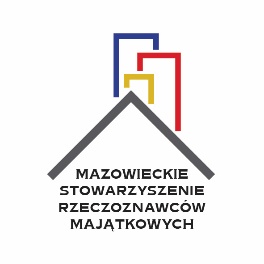 Z A P R O S Z E N I EMazowieckie Stowarzyszenie Rzeczoznawców Majątkowych w Warszawiezaprasza na szkolenie online w ramach doskonalenia zawodowego.OKREŚLENIE CHŁONNOŚCI INWESTYCYJNEJ DZIAŁKI BUDOWLANEJ – STUDIUM PRZYPADKUWYKŁADOWCA:	architekt i urbanista Grzegorz BuczekTERMIN :		21 PAŹDZIERNIKA 2020 r. (ŚRODA) w godz. 16.15–20.15MIEJSCE:		onlineCZAS SZKOLENIA: 	4 godziny edukacyjne (2 pkt warsztatowe)KOSZT:			70,00 zł  - dla członków Mazowieckiego SRM				150,00 zł  - dla pozostałych uczestnikówUczestnicy otrzymają online zaświadczenie o odbytym szkoleniu.ZapraszamyZarząd Mazowieckiego Stowarzyszenia Rzeczoznawców Majątkowych